24 de febrero del 2023CNS-1785/09SeñoraMaría del Rocío Aguilar Montoya, superintendenteSuperintendencia General de Entidades FinancierasEstimada señora:El Consejo Nacional de Supervisión del Sistema Financiero, en el artículo 9 del acta de la sesión 1785-2023, celebrada el 20 de febrero del 2023,resolvió en firme:remitir en consulta, en cumplimiento de lo establecido en el numeral 2, artículo 361, de la Ley General de la Administración Pública, Ley 6227, la propuesta de Reglamento para implementar planes contingentes de recuperación y planes de resolución en las entidades supervisadas, Acuerdo Sugef 23-23, conforme al texto que se incluye más adelante.Es entendido que, en un plazo máximo de 10 días hábiles contado a partir del día hábil siguiente del recibido de la comunicación, deberán enviar al Despacho de la Superintendencia General de Entidades Financieras, sus comentarios y observaciones mediante el canal oficial dispuesto en el sitio web de la SUGEF llamado: Formularios para remitir observaciones de normativa en consulta, ubicado en la dirección electrónica: https://www.sugef.fi.cr/normativa/normativa_en_consulta.aspx.Sin detrimento de lo anterior, las entidades consultadas pueden presentar de manera consolidada sus observaciones y comentarios a través de los gremios y de las cámaras que les representan, el correo electrónico normativaenconsulta@sugef.fi.cr será utilizado, únicamente, como mecanismo de notificación sobre la completitud de dicho formulario. Asimismo, la Sugef pone a disposición de los entes consultados, una versión con la identificación de los cambios introducidos en de dicha normativa, la cual se encuentra en el siguiente enlace: https://www.sugef.fi.cr/normativa/normativa_en_consulta.aspx.Consejo Nacional de Supervisión del Sistema Financiero-Proyecto de acuerdo-“Reglamento para implementar planes de recuperación y planes de resolución en las entidades supervisadasAcuerdo Sugef 23-23considerando que:Consideraciones de orden legal y reglamentarioI.	El literal b) del artículo 171 de la Ley Reguladora del Mercado de Valores, Ley N° 7732, faculta al Consejo Nacional de Supervisión del Sistema Financiero (Conassif) a aprobar las normas atinentes a la autorización, regulación, supervisión, fiscalización y vigilancia que, conforme a la ley, debe ejecutar la Superintendencia General de Entidades Financieras (Sugef).II.	El artículo 119 de la Ley Orgánica del Banco Central de Costa Rica, Ley N° 7558, dispone que, con el propósito de velar por la estabilidad, la solidez y el eficiente funcionamiento del Sistema Financiero Nacional, la Sugef ejercerá sus actividades de supervisión y fiscalización sobre todas las entidades que llevan a cabo intermediación financiera, con estricto apego a las disposiciones legales y reglamentarias, velando por que cumplan con los preceptos que les sean aplicables. Para efectos de esta ley, los términos fiscalización y supervisión aluden, en general, a las funciones y responsabilidades atribuidas por esta ley a la Superintendencia.III.	El inciso c) del artículo 131 de la Ley N° 7558, establece, como parte de las funciones del Superintendente General de Entidades Financieras, proponer al Conassif, para su aprobación, las normas que estime necesarias para el desarrollo de las labores de fiscalización y vigilancia. IV.	El inciso a) del artículo 134 de la Ley N° 7558 establece que, en el ejercicio de las funciones de supervisión y vigilancia sobre los entes fiscalizados, el Superintendente, por sí o por medio de los funcionarios de la Superintendencia, podrá efectuar cualquier acción directa de supervisión o de vigilancia en las entidades fiscalizadas, en el momento que lo considere oportuno, con el fin de ejercer las facultades que le otorgan esta ley, las leyes conexas y sus reglamentos. Las entidades fiscalizadas quedan obligadas a prestar total colaboración a la Superintendencia, para facilitar las actividades de supervisión.V.	El inciso e) del artículo 136 de la Ley N° 7558 habilita a la Sugef prohibir prudencialmente a las entidades en irregularidad financiera de grado uno y dos, la realización de ciertas operaciones en él tipificadas, asimismo, los incisos b) y c) de ese mismo artículo, permiten solicitar capital adicional cuando las entidades puedan enfrentar mayores riesgos, y establecer medidas para corregir las situaciones de irregularidad para solucionar los problemas de liquidez y solvencia que podrían llevar a la inviabilidad a la entidad. También, para el caso de entidades en situación irregular, cuando realicen operaciones contrarias a las leyes o reglamentos, o cuando se vea amenazada su seguridad, estabilidad o solvencia, los incisos q), r), s) y t) del artículo 131 de la ley mencionada, permiten a la Sugef prohibir la distribución de utilidades, excedentes u otros beneficios de similar naturaleza y ordenar el cese o suspensión de actividades u operaciones.  Esta base legal, que nace a partir de los compromisos legislativos adquiridos por Costa Rica para su incorporación en la OCDE, requiere instrumentalizarse, ante lo cual, luego de la crisis del 2008, a nivel mundial los planes de recuperación se han constituido en las herramientas que han puesto en práctica muchos países para poder simular el diseño y aplicación de acciones supervisoras precautorias, a la medida de la entidad en escenarios de estrés severo, que permiten la planificación y el análisis de las acciones para retornar a la normalidad a entidades en problemas.VI.	De conformidad al artículo 140 ter Supervisión Consolidada de la Ley N° 7558, el supervisor podrá ordenar a la entidad supervisada por éste, o a la sociedad controladora, que adopten acciones preventivas o correctivas sobre los riesgos que presenten las entidades supervisadas integrantes de su grupo o conglomerado financiero.  Por medio de los planes de recuperación, la entidad podrá llevar a cabo un análisis de las operaciones o sistemas críticos que podrían generar riesgos al grupo financiero en determinados escenarios, lo que permitiría visualizar las medidas necesarias para facilitar la recuperabilidad de las entidades mediante la eliminación de barreras legales u operativas que podrían impedir la realización de estos procesos en situaciones de estrés material.VII.	En el Alcance N° 19 al diario oficial La Gaceta N° 28 del 12 de febrero de 2020, se publica la Ley de Creación del Fondo de Garantía de Depósitos y de Mecanismos de Resolución de Intermediarios Financieros, Ley N° 9816, con el fin de fortalecer y completar la red de seguridad financiera para contribuir a la estabilidad financiera, proteger los recursos de los pequeños ahorrantes, y promover la confianza y la competitividad del Sistema Financiero Nacional.VIII.	El Reglamento de mecanismos de resolución de los intermediarios financieros supervisados por la Superintendencia General de Entidades Financieras y el Reglamento de gestión del Fondo de Garantía de Depósitos (FGD) y de otros Fondos de Garantía (OFG) fueron aprobados por el Conassif mediante artículo 5 del acta de la sesión 1640-2021 celebrada el 28 de enero del 2021 y publicados en el Alcance N° 23 a La Gaceta N° 22 del miércoles 3 de febrero del 2021.IX.	Los mercados financieros mundiales y su escenario regulador son ahora muy diferentes, como consecuencia y en respuesta a la crisis financiera de 2007-09. Desde entonces, se han producido cambios en las expectativas y prácticas de regulación relativas a la intervención temprana, los marcos de resolución, la planificación de la recuperación y resolución, las pruebas de tensión y la vigilancia macroprudencial.X.	La resolución de entidades financieras es definida como el conjunto de procedimientos y medidas que llevan a cabo las autoridades para resolver la situación financiera de una institución financiera inviable. Es un elemento complementario a la supervisión, que se realiza en la última etapa de la vida de un intermediario financiero, cuando las medidas adoptadas en las etapas previas de supervisión no logran mejorar la situación del banco en problemas. XI.	Los estándares internacionales de regulación prudencial proponen la existencia de los planes de resolución como una herramienta complementaria a medidas de carácter patrimonial tomadas posteriormente a la última crisis financiera mundial.XII.	Resultado de la asistencia técnica realizada por el Fondo Monetario Internacional en el 2021, como parte del seguimiento a los cambios legales implementados para la incorporación a la OCDE, se recibieron observaciones que requieren la introducción de nuevas herramientas en las funciones de supervisión y resolución, tal es el caso de los planes de recuperación y de resolución. Considerandos técnicosConsideraciones sobre la importancia de la actuación tempranaXIII.	Los Principios Básicos para una supervisión bancaria eficaz del Comité de Basilea sientan las bases para un buen sistema de supervisión (Principios Básicos 1, 8, 9, 11 y 15), enfatizando la importancia de poseer un marco y una cultura de supervisión que fomenten la actuación temprana, donde el supervisor debe actuar con prontitud para detectar prácticas contrarias a la seguridad y solidez en las entidades supervisadas, o actividades que pudieran entrañar riesgos para las entidades o el sistema financiero, siendo que deben disponer de una gama de herramientas que permitan una respuesta graduada y flexible a diferentes problemas, así como de las oportunas medidas y potestades para sancionar el incumplimiento de los requisitos prudenciales. XIV.	La actuación temprana se convierte en un proceso vital por parte de las autoridades supervisoras para que los problemas no se magnifiquen, máxime que la experiencia internacional ha puesto de manifiesto que las entidades financieras con problemas pueden complicarse o contagiarse rápidamente si no se identifican oportunamente. Es por esto que la teoría y las sanas prácticas han desarrollado herramientas, como los planes de recuperación y los planes de resolución, los cuales se convierten en instrumentos eficaces para diseñar y gestionar, en tiempos de normalidad, las posibles acciones de recuperación o su posible resolución, en caso de que las entidades llegaran a enfrentar problemas en el futuro.XV.	El objetivo principal de un proceso de recuperación, es ante todo, que el supervisor asegure el cumplimiento de la normativa que regula la actividad de las entidades financieras que aún son viables, con la finalidad última de proteger la estabilidad de la entidad financiera y del sistema financiero en su generalidad, mientras que el proceso de resolución nace del mandamiento de garantizar que, si una entidad se torna inviable, su cierre debe producirse con las mínimas distorsiones sobre el conjunto del sistema financiero y, en particular,  con un mínimo impacto  en las finanzas públicas, procurando la devolución al sistema financiero de la mayor cantidad de activos de la entidad supervisada fallida, en el menor tiempo posible, protegiendo de forma eficaz a los ahorrantes. XVI.	La incorporación de los planes de recuperación y de los planes de resolución ayuda a las entidades, según sus circunstancias específicas (naturaleza, perfil de riesgo, complejidad, interconexión y tamaño), junto con las autoridades supervisoras y de resolución, a estar preparadas para enfrentar situaciones de estrés financiero material, así como una eventual resolución o liquidación. Además, con esos instrumentos se pueden establecer planificaciones estructuradas, proactivas y preventivas de procesos de recuperación y resolución, a partir de un entendimiento más exhaustivo de las entidades financieras (funciones y servicios críticos) además de la identificación y un mejor abordaje de cualquier impedimento en su recuperación o resolución, lo que agiliza dichos procesos.Consideraciones sobre los Atributos clave de los regímenes de resolución efectivos para las entidades financieras (Atributos clave) del Financial Stability Board (FSB)XVII.	Los atributos clave surgen como un estándar internacional en materia de regímenes de resolución efectiva de las entidades financieras y contienen las características esenciales y los lineamientos mínimos que deben ser incorporados en un marco de recuperación y resolución de entidades en problemas.XVIII.	Los atributos clave 11 y 12 establecen que los planes de recuperación y los planes de resolución, deben presentar las siguientes características:Las jurisdicciones deben poner en marcha un esquema que contenga planes de recuperación y planes de resolución al menos para las entidades financieras de importancia sistémica.Las jurisdicciones deben exigir que dichos planes sean sólidos y eficientes.Se deben llevar a cabo evaluaciones de efectividad de los planes de recuperación y planes de resolución, teniendo en cuenta las circunstancias específicas de cada entidad de forma que reflejen su naturaleza, perfil de riesgo, complejidad, interconexión y tamaño.Las jurisdicciones deben exigir que el Órgano de Dirección de la entidad sea responsable de proporcionar a las autoridades respectivas, los planes de recuperación y la información necesaria para que dichas autoridades elaboren el plan de resolución, así como los insumos requeridos para su revisión.Consideraciones específicas sobre el plan de recuperaciónXIX.	El plan de recuperación es de carácter eminentemente preventivo y es considerado una herramienta de gestión, desarrollada por la misma entidad, en donde el Órgano de Dirección y la Alta Gerencia cuentan con un conjunto de medidas preventivas o correctivas claras y estratégicas para identificar, monitorear y mitigar riesgos que pongan en peligro su viabilidad y que le permitan recuperar su estabilidad en una situación de estrés financiero material. Además, concientiza sobre los costos en que puede incurrir la entidad para recuperarse ante posibles situaciones de estrés material, lo que ayuda a generar mejores ambientes de control y eficiencia dentro de la entidad y permite a la Sugef valorar con mayor fundamento y oportunidad las acciones a seguir para subsanar la (s) situación (es) presentada (s), así como, analizar la credibilidad, impacto y factibilidad de éxito del plan de recuperación, en situaciones de estrés financiero material.XX.	Debido al conocimiento privilegiado que la entidad mantiene de su funcionamiento y de sus procesos críticos, el ente supervisado debe ser el responsable de elaborar el plan de recuperación de acuerdo con su tamaño, naturaleza, perfil de riesgo, interconexión, complejidad y otros aspectos que se consideren pertinentes. XXI.	Debido a que el Reglamento sobre Administración Integral de Riesgos, Acuerdo SUGEF 2-10, establece los aspectos fundamentales de un proceso de gestión de riesgos enfocado hacia la identificación, medición, monitoreo, control y comunicación de los riesgos medulares de la entidad, debidamente conmensurado con su naturaleza, tamaño, complejidad de sus operaciones, grado de sustitución, estrategia de negocio, y su perfil de riesgo, es indispensable establecer el plan de recuperación como parte de la estructura de gestión integral de riesgos de la entidad.XXII.	El plan de recuperación debe integrarse al proceso de gobierno corporativo de una entidad, por cuanto las buenas prácticas de gobierno corporativo enfatizan en la adecuada administración de las entidades, en la prevención y gestión de conflictos de intereses, en la transparencia y rendición de cuentas, en la gestión de riesgos y en los aspectos formales de organización y asignación de funciones y responsabilidades, todo lo cual facilita el control de las operaciones y el proceso de toma de decisiones por parte de los órganos de dirección y de la Alta Gerencia, y resta complejidad al proceso de supervisión especializado que ejerce el Estado, por medio de la Sugef. XXIII.	El plan de recuperación contiene las medidas de recuperación que corresponden a un esquema de acciones previas para ser utilizadas cuando la entidad se encuentre en una situación de estrés financiero material, con el objetivo de que la entidad pueda afrontar problemas de liquidez o de insuficiencia patrimonial.XXIV.	El diseño de las medidas de recuperación debe desarrollarse con el objetivo de preservar la solvencia y liquidez de la entidad financiera y debe incluir medidas que normalmente no son consideradas en otras circunstancias en las que los riesgos son bajos o moderados.Los escenarios de estrés son un componente básico del proceso de examen supervisor de las entidades, así como una herramienta para la planificación y comunicación de contingencias, siendo un instrumento esencial para el supervisor en la detección de deficiencias potenciales de manera prospectiva, por lo que es fundamental que el plan de recuperación se desarrolle bajo escenarios de estrés financiero material. XXV.	El Plan de Recuperación no hace referencia a que su existencia tenga razón de ser en un determinado nivel de regularidad o irregularidad.  Es un concepto que se relaciona más con lo que este Reglamento define como “Estrés Financiero Material”, se trata de una evaluación interna que realizan las entidades a partir del diseño de situaciones que le son adversas, lo cual se puede dar en cualquier momento, donde el principal objetivo es que tanto la entidad financiera como la Sugef, fortalezcan las herramientas preventivas que permitan mejorar la eficacia en la reacción de las entidades ante eventos negativos o adversos que puedan surgir, sin esperar a que estos desarrollos de planificación y reacción se den hasta cuando la entidad se ubique en un nivel de irregularidad.En ese sentido, los planes de recuperación guardan armonía con el esquema normativo establecido en el Reglamento para Calificar a las Entidades Supervisadas, Acuerdo SUGEF 24-22, ya que dependiendo de la situación económica y financiera de las entidades fiscalizadas se aplicarán los planes de acción y de saneamiento, que deberán estar alineados con las evaluaciones desarrolladas en los planes de recuperación, cuando así corresponda.XXVI.	El contenido del plan de recuperación tiene carácter vinculante para la entidad, a excepción de los casos en donde las circunstancias establecidas inicialmente en el plan hayan cambiado y la entidad deba incorporar acciones adicionales o ajustar las que tenía en el plan, de forma que se optimice la recuperación de la entidad con medidas que permitan su normalización de forma oportuna y eficiente. Consideraciones específicas sobre el plan de resoluciónXXVII.	Las crisis financieras globales han puesto de manifiesto la falta de instrumentos preventivos adecuados para hacer frente de manera eficaz a los problemas de inviabilidad de las entidades financieras supervisadas. Esto ha puesto de manifiesto la necesidad de incluir en los ordenamientos jurídicos potestades específicas que permitan a las autoridades gestionar la resolución de entidades financieras de una manera enérgica y al mismo tiempo ágil, con respeto de los derechos de los acreedores y accionistas. XXVIII.	La implementación de planes de resolución se fundamenta en la necesidad de que cuando las medidas adoptadas en las etapas previas de supervisión no logran mejorar la situación de la entidad financiera en problemas, llevándola a un estado de inviabilidad, el plan de resolución se convierta en una herramienta necesaria que colabora en la planificación de estos procesos detallando los aspectos estratégicos, económicos, financieros y operativos de la entidad, así como las condiciones que garanticen la continuidad de sus funciones y servicios críticos, para mitigar el riesgo moral de las entidades, evitando el contagio a otras entidades, al Sistema Financiero Nacional y posibles impactos para la economía del país o de una región económica en general, buscando en todo momento prescindir en lo posible de la utilización de recursos de los contribuyentes, para restaurar la estabilidad del sistema y la confianza del público.XXIX.	Los planes de resolución son elaborados por las autoridades de resolución, con base en los planes preventivos de recuperación elaborados por las entidades e información adicional relevante sobre su organización, funciones y servicios críticos, estrategia, modelo de negocio, interconexiones, perfil de riesgo, entre otras, que le permita formular planes de resolución factibles y coherentes con su realidad.  El Conassif, como Autoridad de Resolución, contará para ello con el apoyo técnico de la Sugef, mediante la conformación de una Unidad de Resolución con personal dedicado y especializado.Los planes de resolución serán de uso interno de las autoridades supervisoras y de resolución.  No obstante, ello no será óbice para que dichos planes puedan ser consultados con las entidades.XXX.	El Conassif utilizará los planes de recuperación y un informe descriptivo como base para la determinación de la mejor estrategia de resolución aplicable en el momento que se presuma o determine la inviabilidad de la entidad, que permita la ejecución de un proceso rápido y ordenado, manteniendo las funciones y servicios críticos de la entidad, a fin de evitar perturbaciones a los clientes, al Sistema Financiero Nacional, y al sector real de la economía.XXXI.	Cuando una entidad financiera deje de ser viable, o sea probable que dejará de serlo, y no tenga perspectivas razonables de recuperar su viabilidad en el futuro, el Conassif debe contar con toda la gama de herramientas de resolución y potestades asociadas para gestionar la inviabilidad de una manera ordenada que minimice el impacto sobre la estabilidad financiera.  En ese sentido, los planes de resolución deben ser flexibles como para adaptarse y atender a las circunstancias de la entidad a fin de garantizar que los planes sean útiles y adecuados a las circunstancias específicas.Consideraciones específicas sobre cuándo y cómo iniciar los planes de recuperación y de resoluciónXXXII.	Con la adopción del nuevo enfoque de Supervisión Basada en Riesgos y la base normativa diseñada en el Acuerdo SUGEF 24-22 y en el Reglamento sobre la Suficiencia Patrimonial de Entidades Financieras, Acuerdo SUGEF 3-06, que permite asignar grados de normalidad o irregularidad financiera producto de debilidades o situaciones detectadas por la Sugef en sus evaluaciones “in situ” y “extra situ”, así como requerir mayores niveles de capital a entidades más riesgosas, los planes de recuperación se configuran en una herramienta fundamental para el diseño de las medidas que permitirán, en plazos debidamente establecidos, el retorno de las entidades en problemas a su normalidad en una etapa temprana de su deterioro, reduciendo el impacto manifiesto o esperado sobre su estabilidad, liquidez o solvencia.  Así, en este reglamento se establecerán los elementos para la elaboración de los escenarios de estrés que permiten la activación de los planes de recuperación cuando la entidad financiera se sitúa en una situación de estrés financiero material, o incluso antes de calificar en esa etapa, si es que así lo determina el sistema de gestión de riesgos de la entidad.XXXIII.	Como parte de las facultades de resolución establecidas en el principio 3 de los atributos clave, se establece la necesidad de que la resolución se inicie cuando una institución financiera se encuentre en situación de no viabilidad; no obstante, el alcance y adecuada implementación de este tipo de planes requieren una planeación muy importante que abarca desde aspectos operativos hasta elementos jurídicos complejos que deben ajustarse y coordinarse con mucha antelación antes de que la entidad entre en un proceso de inviabilidad para asegurar el éxito de la resolución en tiempos de crisis.  En ese sentido, la información que solicita este reglamento en el informe descriptivo permite planificar y desarrollar planes de resolución, las medidas necesarias para su adecuada constitución y ejecución, y cuándo procede su activación.XXXIV.	La importancia de la coordinación entre supervisión y resolución consiste en identificar a tiempo cuando una entidad tiene una gran probabilidad de llegar a ser inviable, de forma que, agotadas todas las posibilidades para el retorno a la normalidad, se disponga de los recursos necesarios para soportar el retorno de las operaciones de la entidad inviable al sistema financiero mediante el proceso de resolución más idóneo de acuerdo con las circunstancias y en el plazo más eficiente.  En ese sentido, la supervisión buscará mediante la aplicación de planes de recuperación, el retorno a la normalidad de la entidad en el menor plazo posible, siendo que de no ser factible, la entidad pueda visualizar su inviabilidad a tiempo, para lograr una salida del mercado en forma independiente, de lo contrario, la resolución se concretará con la toma de posesión, encareciendo las pérdidas tanto para los accionistas como para los acreedores, por lo que  la oportunidad con la que se apliquen los planes de recuperación y resolución viene a ser un factor determinante, no solo para las decisiones mediáticas que tendrán que realizar las entidades para evitar pérdidas mayores en caso de una inviabilidad, sino también para las autoridades de supervisión y resolución en aras de velar por la protección a los depositantes.Consideraciones generalesXXXV.	Las disposiciones comprendidas en este Reglamento son estándares cualitativos y cuantitativos con base en las sanas prácticas internacionales, cuya aplicación depende de las condiciones particulares de cada entidad y deben ser ejecutadas respetando, en todo momento, el ordenamiento jurídico que rige para el Sistema Financiero Nacional. Su implementación se iniciará con las entidades de importancia sistémica y se irá ampliando a las demás entidades supervisadas a criterio de la Sugef con base en su tamaño, complejidad, interconexión y niveles de riesgo.XXXVI.	Es necesario, con la aprobación de la normativa propuesta, que la Sugef gestione la creación de una Unidad de Resolución que asuma las funciones previas para darle contenido a los procesos de intervención y de resolución que llegue a autorizar el Conassif sobre una entidad supervisada. Dicha Unidad debe ser dotada del presupuesto, del personal experto y del equipo técnico requeridos, para ejercer esas labores de forma continua y eficaz.XXXVII.	Mediante acuerdo tomado por el Conassif en el numeral 1, artículo 6 del acta de la sesión 1761-2022, celebrada el 3 de octubre del 2022 se remitió en consulta la propuesta de Reglamento para implementar planes de recuperación y planes de resolución en las entidades supervisadas. Las observaciones que se recibieron dentro del período en consulta fueron valoradas y, en lo que correspondía, se incluyeron modificaciones a la propuesta.XXXVIII.	La Evaluación Costo-Beneficio de la regulación se realiza de conformidad a lo establecido en los artículos 1 y 12 de la Ley Protección al ciudadano del exceso de requisitos y trámites administrativos, Ley N° 8220 y en los artículos 12, 12bis, 13, 13 bis y 56 al 60bis del Reglamento a la Ley de Protección al Ciudadano del Exceso de Requisitos y Trámites Administrativos, N° 37045- MP-MEIC. XXXIX.	Mediante DMR-DAR-INF-134-2022 del 26 de octubre de 2022, la Dirección de Mejora Regulatoria del Ministerio de Economía, Industria y Comercio (MEIC), remite recomendaciones que fueron incluidas en la matriz de observaciones externas, posteriormente se valoraron y se atendieron, remitiéndose por segunda ocasión la Evaluación Costo-Beneficio, con el documento ajustado el 13 de enero de 2023.XL.	Mediante oficio DMR-DAR-INF-008-2023 del 24 de enero de 2023, el MEIC concluye que “(…) desde la perspectiva de la mejora regulatoria, la propuesta “Reglamento para implementar planes de recuperación y planes de resolución en las entidades supervisadas”, cumple con los principios de mejora regulatoria.dispuso en firme:aprobar, conforme al texto que se adjunta, el Reglamento para implementar planes de recuperación y planes de resolución en las entidades supervisadasAcuerdo SUGEF 23-23CAPÍTULO IDisposiciones generalesArtículo 1.	ObjetoEl presente Reglamento tiene por objeto establecer los requerimientos mínimos a ser observados por parte de las entidades supervisadas por la Superintendencia General de Entidades Financieras (Sugef) en la elaboración de sus planes de recuperación y del informe descriptivo de funciones y servicios críticos a considerar ante una posible resolución, sin detrimento de la información adicional que pueda requerir la Sugef para su elaboración.Artículo 2.	Alcance Las disposiciones establecidas en este Reglamento son de aplicación para las entidades financieras supervisadas por la Sugef, excepto las casas de cambio y las personas físicas y jurídicas supervisadas que realizan actividades dispuestas en los artículos 15 y 15 Bis de la Ley sobre estupefacientes, sustancias psicotrópicas, drogas de uso No Autorizado, actividades Conexas, legitimación de capitales y financiamiento al terrorismo, Ley N° 7786 y sus reformas.Artículo 3.	Abreviaturas y Definiciones Para efectos de este Reglamento, se establecen las siguientes abreviaturas y definiciones:1)	Abreviaturas:a)	Conassif: Consejo Nacional de Supervisión del Sistema Financiero.b)	Sugef o Superintendencia: Superintendencia General de Entidades Financieras.c)	TI: Tecnologías de Información2) 	Definiciones:Estrés financiero material: Aquel que supone la materialización de situaciones adversas para la institución, ya sean de origen interno, externo o la combinación de ambos. Dichos escenarios deben ser severos pero plausibles, abarcando eventos de rápida o de lenta evolución que podrían llevar a la entidad a la inviabilidad. Los escenarios deben incluir, pero no limitarse, a los utilizados por la institución para sus pruebas de tensión. La institución debe evaluar el impacto potencial en su situación financiera a niveles de solvencia y liquidez.Funciones y servicios críticos: Actividades realizadas por la entidad, directamente o a través de terceros, cuya suspensión tiene impacto negativo material en el funcionamiento de la entidad, sus usuarios o para la estabilidad del Sistema Financiero Nacional y el sector real de la economía.  Indicador detonante: Indicador cuantitativo o cualitativo que detonaría la ejecución de una medida o acción específica señalada en el plan de recuperación de la entidad.Informe descriptivo: Detalle de la entidad que incluye el plan estratégico, plan operativo y de TI, la estructura, posición financiera, modelo de negocio, así como la identificación de funciones o servicios críticos, líneas de negocio significativas, interdependencias internas y externas y los sistemas e infraestructuras críticos de la entidad. Medidas de recuperación: Acciones o estrategias de gestión preventivas previstas en el plan de recuperación, que han de ser activadas por la entidad cuando se ubique en una situación de estrés financiero material para mantener o recuperar su estabilidad financiera, posterior a un impacto adverso. 	Medidas preparatorias: Conjunto de medidas o acciones que sirven para facilitar la implementación del plan de recuperación y plan de resolución, superar los impedimentos en la implementación de sus opciones de recuperación y resolución, o mejorar su eficiencia. Para ello es necesario identificar los obstáculos que podrían impedir la ejecución de sus alternativas, incluyendo la posibilidad que algunas de ellas puedan poner en riesgo la continuidad de las funciones o servicios críticos, impactar en otras áreas de operación de la entidad, o incluso, obstaculizar su resolución.Operaciones en el extranjero: Se entiende como toda empresa subsidiaria, asociada, negocio conjunto o sucursal de la empresa o entidad, cuyas actividades se fundamentan o llevan a cabo en un país diferente al de esta última.Plan de recuperación: Aquél propuesto por la entidad, en el cual se identifica de forma anticipada, planificada e integral las medidas de recuperación adecuadas para solventar los problemas que se presentan cuando la entidad se llegue a ubicar en una situación de estrés financiero material conforme lo definido supra. Es un plan alineado con el marco de gestión de riesgos de la institución que tiene como objetivo identificar las opciones viables a ser iniciadas en eventos severos pero plausibles de los escenarios de estrés, tanto internos como externos y que la entidad debe adoptar para corregir problemas financieros o de otra naturaleza que puedan ocurrir capaces de afectar el desarrollo normal de sus actividades, a fin de prepararse y superar dificultades financieras, restaurando su estado de normalidad de manera oportuna. Una vez aprobado por la Sugef, será vinculante para la entidad.Plan de resolución: Aquél cuyo objetivo es describir la mejor estrategia de resolución, considerando la naturaleza jurídica, modelo de negocio, perfil de riesgo, tamaño, interconexión, complejidad, grado de sustitución y otros elementos propios de la entidad, permitiendo una salida ordenada del mercado, que garantice la continuidad de sus funciones y servicios críticos, mitigar el riesgo moral de la entidad, evitar el contagio a otras entidades, al Sistema Financiero Nacional y posibles impactos para la economía real del país, además de prescindir en lo posible de la utilización de recursos de los contribuyentes para restaurar la estabilidad del sistema y confianza del público. El plan detalla las acciones y medidas que podría adoptar el Conassif como autoridad de resolución para resolver una entidad financiera, cuya situación le imposibilita seguir operando como negocio en marcha o que manifiestamente sea previsible que no sea sostenible en el tiempo.Umbral: Tolerancia preestablecida a partir de la cual se activa una medida determinada. Unidad de resolución: Dependencia de la Sugef que se encargará de llevar a cabo las funciones previas de una resolución como apoyo a la recomendación que brinde formalmente el interventor a la Autoridad de Resolución para que ordene o no ejecutar ese proceso sobre la entidad intervenida.Artículo 4.	SancionesLa no remisión por parte de las entidades del plan de recuperación o del informe descriptivo para la elaboración del plan de resolución, cuando corresponda según los términos de este Reglamento, será causa para que la Sugef inicie un proceso sancionatorio, de conformidad al numeral iii) del inciso b) del artículo 155 “Sanciones” de la Ley Orgánica del Banco Central de Costa Rica, Ley N° 7558.CAPÍTULO IIPlan de recuperaciónSección IGeneralidadesArtículo 5.	Planificación preventiva de recuperaciónEl plan de recuperación debe ser eficaz, de conformidad a los criterios establecidos en el artículo 22 del Reglamento para calificar a las entidades supervisadas, Acuerdo SUGEF 24-22, y formar parte de la planificación y gestión de riesgos de la entidad; sus componentes deben extraerse y alinearse con otros procesos de gestión de riesgos como los que rigen el capital, la liquidez, las pruebas de estrés o la continuidad del negocio. Su diseño tiene que permitir a la entidad continuar operando como un negocio en marcha, recuperándose de impactos adversos para restaurar su capital, liquidez o capacidad operativa a los niveles permitidos de acuerdo con las normas vigentes y así evitar la aplicación de una medida de resolución o liquidación. El plan de recuperación reconocerá las transiciones de la entidad de su fase de negocio en marcha a la de alerta temprana de estrés severo.Artículo 6.	Obligados a elaborar el plan de recuperaciónTodas las entidades financieras supervisadas por Sugef están obligadas a elaborar el plan de recuperación. Artículo 7.	 Aspectos por considerar en el plan de recuperaciónEn el diseño e implementación del plan de recuperación, la entidad debe considerar los siguientes aspectos:Su aplicación debe atender a los principios de razonabilidad y proporcionalidad, siendo congruente con la naturaleza jurídica, tamaño, perfil de riesgo, estrategia, enfoque de negocio, complejidad de sus operaciones, interconexión y grado de sustitución en el Sistema Financiero Nacional.Debe dar atención oportuna a las situaciones de estrés financiero material, conforme a lo definido supra, para evitar el agravamiento de los problemas o que trasciendan a afectar la liquidez y solvencia de la entidad.Su elaboración y coordinación debe formar parte del gobierno corporativo y de la gestión integral de riesgos de la entidad, y su aprobación debe ser realizada por el Órgano de Dirección de la entidad.Debe garantizar que la información necesaria para implementar el plan de recuperación en situaciones de estrés financiero material sea de fácil acceso y fiable, y que los procesos de toma de decisiones se puedan adoptar de forma ágil.Debe realizar monitoreos y controles periódicos que resulten necesarios para asegurar la viabilidad del plan de recuperación.Debe identificar las limitaciones y obstáculos generales para la elaboración y aplicación del plan de recuperación.Debe diseñar políticas y procedimientos que establezcan el proceso de elaboración, revisión, aprobación, implementación y actualización del plan de recuperación.El sistema de información gerencial de la entidad debe incorporar el proceso de comunicación, revisión, aprobación, implementación y actualización del plan de recuperación.La Alta Gerencia tiene la obligación de notificar a la Sugef de manera inmediata cualquier hecho relevante relacionado con el plan de recuperación.Artículo 8.	Funciones del Órgano de DirecciónCon respecto al plan de recuperación, el Órgano de Dirección debe ejercer las siguientes funciones:Velar porque el desarrollo y seguimiento del plan de recuperación sean parte integral de la gestión de gobierno corporativo y de la administración de riesgos de la entidad.Designar a los responsables y velar porque se encuentren calificados para el desarrollo, implementación, seguimiento, comunicación y actualización del plan de recuperación.Aprobar las políticas y procedimientos para la elaboración, revisión, aprobación, implementación, comunicación y actualización del plan de recuperación.Velar porque la auditoría interna u órgano de control que cumpla con esa función en la entidad incluya dentro de su plan de trabajo anual la verificación del proceso de elaboración, revisión, aprobación, implementación, comunicación y actualización del plan de recuperación.La viabilidad y ejecución del plan de recuperación presentado a la Sugef es de exclusiva responsabilidad del Órgano de Dirección, sin perjuicio de los ajustes que pueda solicitar la Superintendencia, para otorgar su no objeción.Artículo 9.	Activación del plan de recuperaciónLa entidad deberá activar el plan de recuperación cuando se presente cualquiera de las siguientes situaciones:Los detonantes establecidos por la entidad en el plan de recuperación adviertan que se cumplen las condiciones definidas por la propia entidad para su activación.Cuando la Sugef comunique a la entidad que se ha clasificado en una situación de Irregularidad 1, ya sea por el nivel de suficiencia patrimonial de conformidad con el Reglamento sobre la suficiencia patrimonial de entidades financieras, Acuerdo SUGEF 3-06, o por la Irregularidad 1, determinada según el Acuerdo SUGEF 24-22, la que se presente primero, en el entendido que el abordaje y solución de la situación que presente la entidad, se debe realizar mediante un plan de acción, conforme lo dispuesto en el inciso 3) del artículo 22 del Acuerdo SUGEF 24-22, siendo que el plan de acción debe estar alineado con los planes de recuperación de la entidad.Es responsabilidad de la Alta Gerencia comunicar inmediatamente a la Sugef que la entidad ha materializado alguno de los elementos que se constituyen como activadores y que procede a activar el plan de recuperación.La entidad puede activar el plan de recuperación, aunque no se encuentre ubicada en una situación de estrés financiero material. En este caso, la entidad debe notificar inmediatamente a la Sugef y adjuntar la documentación y argumentos que justifican la decisión de su activación.De acuerdo con lo establecido en los acuerdos SUGEF 24-22 y SUGEF 3-06 antes indicados, la entidad clasificada en Irregularidad 1, procederá a activar el plan de recuperación, como parte de las medidas prudenciales que la Sugef ejercerá en el ejercicio de una supervisión intensiva, aplicables a entidades con debilidades en proporción al nivel de riesgo observado, a fin de evitar la toma de posesión de la entidad y su probable resolución o liquidación, siendo que se entenderá que el plan de recuperación complementa al plan de acción y de saneamiento requeridos en la Ley N° 7558. Así las cosas, el plan de recuperación, preventivamente, buscará establecer posibles soluciones ante situaciones eventuales que puedan llevar a la entidad a una situación de estrés financiero material. Si la entidad llegara a esa condición, dichas previsiones serán insumos para los planes de acción y saneamiento correspondientes, a fin de retornar a la entidad a la normalidad.Artículo 10.	Carácter vinculante del plan de recuperaciónEl contenido del plan de recuperación tiene carácter vinculante para la entidad una vez aprobado por la Sugef, y el proceso de diseño, revisión, aprobación, implementación, comunicación y actualización son contemplados por la Sugef como un aspecto relevante a evaluar en la calificación de la gestión de riesgos que se le efectúe a la entidad supervisada.Si en el momento de la activación del plan de recuperación se presentan circunstancias que requieran un ajuste al plan, la entidad debe incorporar las acciones pertinentes a las que ya tenía, que permitan su ejecución de forma eficaz y eficiente, las cuales deben ser de aprobación del Órgano de Dirección de la entidad financiera. La Alta Gerencia debe notificar a la Sugef cuando se presenten este tipo de situaciones.Asimismo, en el momento de activación del plan, la Superintendencia, en atención a las situaciones que se presenten, podrá requerir ajustes adicionales al plan de recuperación, con el propósito de asegurar la subsanación de las causas que generan los problemas que enfrenta la entidad financiera.Artículo 11.	Duración y restriccionesCuando la entidad financiera active el plan de recuperación deberá ejecutarlo dentro del plazo que ella definió, y que no fue objetado por la Sugef. Cuando su activación sea requerida por la Sugef, ésta definirá el plazo para la concreción del plan.En cualquiera de los casos citados o no contemplados anteriormente, la Sugef se reserva la potestad de establecer el plazo en que se implementará el plan.Cuando una entidad esté sometida a un plan de recuperación, estará sujeta a las limitaciones operativas de asunción de nuevos riesgos, recuperación de créditos, mejora de ingresos y demás medidas de reducción de costos y gastos que contenga el plan o determine en cada caso la Sugef, incluso, de considerarse conveniente en la evaluación que realice la Superintendencia en el momento de presentarse una irregularidad, la entidad no podrá pagar dividendos, dietas, ni otorgar créditos a sus accionistas, directores o administradores, gerente general o personas o sociedades vinculadas o grupos de interés económico, conforme la normativa establecida, tampoco podrá aceptar fideicomisos, o incrementar personal.Las restricciones adoptadas deberán mantenerse en tanto no se subsanen las deficiencias que hayan dado lugar a la activación del plan.Artículo 12.	Actualización del plan de recuperaciónLa entidad debe actualizar el plan de recuperación anualmente o con mayor frecuencia, cuando se presenten cambios en el modelo o estructura de negocio de la entidad que pudieran afectar el diseño e implementación del plan, o bien cuando la Sugef lo considere necesario.Cuando la entidad actualice el plan de recuperación en un periodo menor a los doce meses, la Alta Gerencia debe notificar y enviar el plan actualizado a la Sugef, el cual incluya un resumen de las modificaciones realizadas. En este caso, la entidad debe contabilizar el año para el próximo envío del plan de recuperación a partir de la última actualización realizada.En los casos en que la entidad determine que el plan de recuperación no ha sufrido cambios, la Alta Gerencia, de igual manera debe remitir una comunicación a la Superintendencia, haciendo constar que mantiene vigente la versión anterior del plan.No obstante, anualmente se debe remitir a la Sugef el acuerdo del Órgano de Dirección en donde conste que evaluó y aprobó dicho plan, y que la auditoría interna o instancia de control equivalente lo ha revisado.Artículo 13.	Evaluación de la SugefUna vez que la Sugef recibe el plan de recuperación, debe evaluar que el mismo cumpla con lo establecido en este Reglamento, para lo cual cuenta con un plazo de 3 meses, el cual podrá ser prorrogado por 3 meses más, dependiendo del perfil de riesgo de la entidad, su tamaño, complejidad, interconexión y grado de sustitución.En caso de que la Sugef concluya que el plan de recuperación presenta deficiencias, notificará a la entidad y le exigirá que, en un plazo de 40 días hábiles, contados a partir de la fecha de la notificación, aplique los ajustes necesarios para el cumplimiento de lo establecido en este Reglamento. En caso de que la Sugef verifique a satisfacción el cumplimiento de todos los elementos requeridos en este reglamento para los planes de recuperación, remitirá un comunicado de no objeción a la entidad correspondiente.Sección IIComponentes del plan de recuperaciónArtículo 14.	Estructura del plan de recuperaciónEl plan de recuperación debe contener las siguientes secciones:Información de Gobierno CorporativoIndicadores DetonantesEscenarios de EstrésMedidas de recuperaciónViabilidad de las medidas de recuperación Medidas preparatorias  La Sugef conforme las revisiones que ejecute podrá solicitar información adicional para complementar sus evaluaciones. Artículo 15.	Información de gobierno corporativoLa estructura de gobierno corporativo de la entidad debe considerar las responsabilidades y funciones de los diversos niveles jerárquicos en la formulación, aprobación, implementación, pruebas y actualización del plan de recuperación, debiendo integrar este plan con la estrategia, toma de decisiones, gestión de riesgos, pruebas de estrés, evaluaciones de capital y financiación y la planificación de continuidad del negocio de la institución, entre otros aspectos.En materia de gobierno corporativo para la elaboración del plan de recuperación se deben considerar los siguientes elementos:Detalle de las políticas y procedimientos que rigen la aprobación del plan de recuperación, incluyendo la descripción detallada de su proceso de elaboración, aprobación y actualización, e información sobre las funciones y responsabilidades de las personas involucradas en cada etapa.Identificación de las áreas responsables del seguimiento y actualización del plan de recuperación indicando nombre completo, cargo, correo electrónico, teléfono del contacto, así como una descripción del proceso en caso de que el plan deba ser actualizado por cambios significativos en la entidad.Descripción de la integración del plan de recuperación en el gobierno corporativo de la entidad, conglomerado o grupo financiero y en el marco general de gestión de riesgos, incluyendo los riesgos derivados de su implementación.Descripción de las medidas y acuerdos tomados por la entidad con otras entidades dentro y fuera del grupo o conglomerado financiero, que garanticen la coordinación y coherencia de las opciones de recuperación.Información sobre recursos humanos y organizativos necesarios para el desarrollo e implementación del plan de recuperación, así como descripción de los sistemas de información que garanticen que los datos proporcionados para implementar una opción de recuperación estén disponibles de manera oportuna y fiable.Evidencia de que la revisión de los procedimientos que rigen el proceso de aprobación, estrategia y pruebas del plan de recuperación han sido incluidos en los planes de trabajo de las funciones de vigilancia de auditoría interna u órgano de control equivalente.Descripción del proceso interno de escalamiento y toma de decisiones que se aplica para considerar y determinar qué opción de recuperación se implementará, en reacción al deterioro de la situación financiera de la entidad, incluyendo:Las funciones y responsabilidades de las personas que integran el equipo de trabajo o comité que el Órgano de Dirección ha delegado para desarrollar las diferentes etapas en este proceso.Los procedimientos específicos que deben seguirse.Definición de los plazos para la decisión sobre la adopción de las opciones de recuperación, debiendo informar a la Sugef sobre éstas a más tardar el día hábil siguiente posterior a su implementación.Artículo 16.	Indicadores detonantesEl propósito de los indicadores detonantes es generar alertas a la entidad sobre posibles riesgos, para que tome las medidas necesarias para evitar el deterioro de su situación financiera o restaurar su fortaleza financiera y viabilidad antes de que la Sugef o el Conassif estimen conveniente la necesidad de intervenir o de imponer medidas de resolución. Cuando un indicador detonante advierta sobre el riesgo o la existencia de estrés financiero, debe informarse sobre este incumplimiento a la Alta Gerencia y al Órgano de Dirección, para implementar las medidas correspondientes, de acuerdo con el plan de recuperación establecido. Dicho detonante dará lugar a una notificación oportuna acompañada de información suficiente que permita a la entidad la adopción de respuestas adecuadas caso por caso, conforme a lo consignado en el plan de recuperación.Además de los indicadores detonantes para la ejecución de las opciones de recuperación, el plan de recuperación también debe recoger indicadores propios del marco de gestión de riesgos más amplio de la entidad, que propicien la adopción de otras acciones o medidas menos severas, lo que permite una escalada interna gradual de acciones/opciones a tomar en función de indicadores preestablecidos.La entidad debe incluir en el plan de recuperación indicadores cuantitativos relacionados con solvencia y liquidez.Artículo 17.	UmbralesLas entidades deben establecer umbrales para cada indicador detonante, estos umbrales deben tomar en consideración qué acciones internas deben ser establecidas antes de que un nivel prudencial mínimo sea alcanzado, para permitir la implementación efectiva de las medidas del plan de recuperación antes de que la entidad sufra un deterioro significativo de su situación financiera. Se pueden establecer varios umbrales para un indicador y, en este caso, cada infracción de un umbral provocaría una opción diferente. Asimismo, debe proveer una explicación de cómo determinó las calibraciones de los umbrales, así como un análisis que demuestre que una transgresión a los indicadores permitiría reaccionar con la suficiente antelación para tomar las medidas necesarias a tiempo.Las entidades deben adjuntar al plan de recuperación, la información contenida en el anexo 1, considerando lo indicado en este artículo y el anterior.Artículo 18.	EscenariosLas entidades deben elaborar por lo menos tres (3) escenarios en dificultades graves tomando en cuenta el tipo, alcance y complejidad de sus operaciones. Asimismo, deben considerar el impacto potencial de estos escenarios en su rentabilidad, costo y disponibilidad de financiamiento, fondeo intragrupo y, por ende, en sus niveles de solvencia y liquidez.Artículo 19.	Elementos para la elaboración de escenarios. Para la elaboración de los escenarios referidos en el artículo anterior, las entidades deben considerar lo siguiente:Escenario que incluya eventos internos como la terminación de las operaciones de una contraparte significativa para la entidad, salida significativa de los activos líquidos de la entidad, pérdidas significativas de préstamos, depósitos y/o pérdidas derivadas del riesgo operativo, malas prácticas de gestión que pongan en grave peligro la situación de liquidez o solvencia de la entidad, daños a la reputación de la entidad o del grupo o conglomerado financiero y movimientos desfavorables en tasas de interés y tipo de cambio, entre otros.Escenario que incluya eventos externos que puedan tener consecuencias graves para el sistema financiero y/o la economía; entre otros, interrupción en el sistema de pagos, disminución de la liquidez en el mercado interbancario, mayor riesgo o salida de capitales del país, interrupción prolongada del servicio con un proveedor crítico, factores medioambientales, sanitarios, climáticos y sociales, o una crisis macroeconómica, tanto a nivel individual como de grupo o conglomerado financiero, esto último cuando aplique, y que implique para la entidad poner en entredicho su estabilidad financiera, tanto en liquidez como en solvencia.Combinación de los escenarios de los literales a) y b) anteriores, que ocurren simultáneamente y se afectan entre sí.Adicionalmente, los escenarios deben cumplir con los siguientes requisitos:Basarse en los eventos más importantes para la entidad, especialmente teniendo en cuenta su modelo de negocio y financiamiento, sus actividades comerciales, tamaño e interconexión con otros participantes en el sistema financiero, así como las debilidades identificadas en sus operaciones. La evaluación debe basarse en eventos extraordinarios pero posibles. Los eventos previstos por los escenarios deben ser tales que causarían la inviabilidad de la entidad si las medidas del plan de recuperación no se aplican a tiempo.Debe incluir un análisis detallado de las acciones que se tomarán para corregir los problemas y la forma en que se implementarán, tomando en cuenta la necesidad de resolver todos los posibles obstáculos internos y externos que podrían impedir la aplicación de las soluciones.Para efecto de lo dispuesto en este artículo, las entidades deben incluir en el plan de recuperación una descripción detallada de las causas que plantea cada escenario, los supuestos que involucra cada uno de ellos con su fundamento técnico y el análisis del porqué se escogieron esos eventos, la manera que llevarán a la inviabilidad de la entidad y porqué las acciones que se tomarán permiten corregir los problemas y la forma en que se aplicarán esas actividades, con plazos y responsables.Artículo 20.	Medidas de recuperaciónEl plan de recuperación debe identificar una gama de opciones viables que la entidad puede emprender para restablecer su fortaleza financiera y viabilidad, permitiéndole así seguir operando como un negocio en marcha y evitar la aplicación de las medidas de resolución previstas en la Ley de Creación del Fondo de Garantía de Depósitos y de Mecanismos de Resolución de los Intermediarios Financieros, Ley N° 9816. Las opciones de recuperación no deben ser medidas habituales de negocio y pueden incluir pasos que normalmente no se considerarían. Estas opciones deben determinarse de tal manera que la Sugef pueda evaluar la viabilidad y el impacto de cada una de ellas.Para efectos del contenido de las opciones de recuperación, en adición a la descripción de los elementos para elaboración de los escenarios dispuestos en el artículo anterior, las entidades deben explicar de forma detallada cómo se resolverán los posibles obstáculos internos y externos que podrían presentarse en cada uno de los escenarios planteados, describiendo lo siguiente:Evaluación de la capacidad de recuperación general de la entidad.Lista y descripción de todas las opciones de recuperación.Acciones específicas para tomar con cada opción.Detalle de las opciones de recuperación en materia de capital y liquidez para mantener o reestablecer la viabilidad y situación financiera de la entidad, cuyo objetivo principal es asegurar la sostenibilidad de sus operaciones.Actividades y medidas que garanticen el acceso a las fuentes de financiación en caso de circunstancias imprevistas, para garantizar la continuidad del negocio y la liquidación oportuna de pasivos, indicando también las posibles fuentes de liquidez y la posibilidad de redistribución de activos líquidos dentro del grupo o conglomerado financiero o entre actividades comerciales específicas.Medidas que permitan una reestructuración voluntaria de los pasivos, sin dar lugar a un evento de impago y/o un deterioro en la calidad de la calificación crediticia.Actividades y medidas destinadas a mitigar el riesgo o reducir el endeudamiento, o cambiar las actividades y servicios comerciales de la entidad.Evaluación del impacto esperado en la solvencia y liquidez de la entidad, y el periodo o periodos para la implementación.Dentro de las medidas de recuperación que la entidad podría utilizar para reducir situaciones de estrés material están las siguientes:Convocar a asambleas de accionistas o asociados y proponer aumentos de capital en la entidad, para garantizar su recuperación financiera.Restringir o prohibir la distribución de utilidades o excedentes. Elaborar y ejecutar un plan para la venta de una parte de su cartera de crédito.Elaborar y ejecutar un plan para la negociación de la reestructuración de la deuda con una parte o con la totalidad de sus acreedores.Prohibir, total o parcialmente, la suscripción de nuevas operaciones de crédito o el otorgamiento de prórrogas de las operaciones vencidas.Restringir o prohibir el crecimiento en activos totales o reducirlo.Requerir cambios en la estrategia empresarial o gobernanza de la entidad, grupo o conglomerado financiero.Requerir cambios en las estructuras jurídicas u operativas de la entidad, grupo o conglomerado financiero.La entidad puede utilizar una de las medidas de recuperación anteriormente descritas, o una combinación de estas. Para efectos de lo dispuesto en este artículo, la entidad debe completar el anexo 2 de este Reglamento.Artículo 21.	Viabilidad de las medidas de recuperaciónAl menos anualmente, las entidades deben poner a prueba su gama de medidas de recuperación por medio de procesos de simulación, evaluando su viabilidad, su eficacia e impacto.Los resultados deben ser conocidos por el Órgano de Dirección y las oportunidades de mejora debe ser aplicadas, informando inmediatamente a la Sugef de los ajustes practicados al plan de recuperación en la actualización anual que corresponda. Las medidas de recuperación deben poder ser ejecutadas por la entidad de manera autónoma o por medio de acuerdos con otras entidades de su grupo o conglomerado financiero. Estos acuerdos deben estar debidamente coordinados para aplicarse en caso de ser necesario y deben ser de aceptación de las entidades y empresas del grupo o conglomerado financiero, para lo cual deben existir contratos y acuerdos de órganos directores o accionistas que incluyan garantías mínimas para el cumplimiento de las medidas en caso de ser requeridas. Si la ejecución de cualquiera de las medidas consideradas depende de la participación de otras entidades o empresas del grupo o conglomerado financiero, las condiciones para ello, especialmente de aquellas que no estén bajo el control de la entidad, deben estar descritas en el plan de recuperación.Artículo 22.	Medidas preparatoriasLa entidad debe identificar y describir los obstáculos para la ejecución eficaz y oportuna de la (s) medida (s) de recuperación, estableciendo estrategias de mitigación para abordarlos.CAPÍTULO IIIPlan de resoluciónSección IGeneralidadesArtículo 23.	Planes de resoluciónLos planes de resolución se fundamentan en establecer una serie de medidas que pueden ser implementadas por la autoridad de resolución en caso de que la situación de la entidad sea crítica y por tanto no sea posible su viabilidad, de forma tal que exista un plan de acción para mitigar el impacto en el sistema. Estos planes facilitan la resolución de las entidades en caso de no viabilidad, principalmente de las sistémicamente importantes, en vista que dicha liquidación resulta difícil debido a las interconexiones en los mercados financieros y a las complejidades de sus estructuras corporativas y jurídicas y los modelos de negocios. La Unidad de Resolución es la encargada del desarrollo de los planes de resolución, utilizando la información base provista por las entidades, tal como la consignada en el informe descriptivo que deben remitir las entidades y que se detalla seguidamente.Artículo 24.	Obligados a enviar el informe descriptivo para la elaboración del plan de resoluciónTodas las entidades financieras supervisadas por Sugef están obligadas a enviar el informe descriptivo que se establece en este capítulo.Artículo 25.	Objetivo del informe descriptivoEl informe descriptivo recoge la información más relevante de la entidad, con el propósito de conocerla más a fondo y permitir formular planes de resolución factibles y coherentes con su realidad. La Sugef revisará y analizará el informe descriptivo enviado por la entidad para definir la mejor estrategia de resolución aplicable en el momento que se presuma o determine su inviabilidad, que permita la ejecución de un proceso rápido y ordenado, manteniendo las funciones y servicios críticos de la operativa de la entidad, sin ocasionar ninguna perturbación a los clientes, el Sistema Financiero Nacional y el sector real de la economía. La estrategia de resolución definida preliminarmente podrá modificarse según las circunstancias que se presenten en el momento en que se determine la inviabilidad de la entidad.Artículo 26.	Actualización del informe descriptivoLa entidad debe actualizar el informe descriptivo de forma anual o con mayor frecuencia, cuando se presenten cambios en los componentes que conforman el informe, o bien cuando la Sugef lo considere necesario. Dichos cambios deben ser aprobados por el Órgano de Dirección.La entidad debe enviar a la Sugef cada año el informe descriptivo. La Alta Gerencia tiene la obligación de notificar a la Sugef de manera inmediata, cualquier hecho relevante relacionado con el requerimiento de información.Cuando la entidad actualice el informe descriptivo en un período menor a doce meses, la Alta Gerencia debe notificar y enviar el informe actualizado a la Sugef, el cual debe incluir un resumen de las modificaciones realizadas. En este caso, la entidad debe contabilizar el año para el próximo envío del informe descriptivo a partir de la última actualización realizada.En los casos en que la entidad determine que el informe descriptivo no ha sufrido cambios, la Alta Gerencia de igual manera debe remitir una comunicación a la Superintendencia, haciendo constar que mantiene vigente la versión anterior del informe.Artículo 27.	Evaluación de la SugefUna vez que la Sugef recibe el informe descriptivo, debe evaluar que cumpla con lo establecido en este Reglamento para lo cual contará con un plazo de 3 meses a partir de la recepción del informe, prorrogable por 3 meses más, dependiendo del perfil de riesgo de la entidad, su tamaño, complejidad, interconexión y grado de sustitución.En el caso de que la Sugef concluya que el informe descriptivo presenta deficiencias, notificará a la entidad y le exigirá que, en un plazo de 40 días hábiles, contados a partir de la fecha de la notificación, aplique los ajustes necesarios para el cumplimiento de lo establecido en este Reglamento.Sección IIEstructura del informe descriptivoArtículo 28.	Componentes Para la elaboración del informe descriptivo la entidad debe considerar los siguientes componentes:Plan estratégico y operativo de la entidad, incluyendo el plan estratégico de TI.Estructura organizacional y operativa.Modelo de negocio y principales líneas de negocio.Operaciones en el extranjero.Situación financiera.Funciones y servicios críticos.Servicios tercerizados críticos.Principales contrapartes.Interconexiones.Instrumentos financieros derivados, productos estructurados y coberturas.Fideicomisos o cuentas fuera de balance.Los siguientes artículos detallan el contenido de cada uno de los componentes.La Sugef, conforme las revisiones que ejecute, podrá solicitar información adicional para complementar sus evaluaciones. Artículo 29.	Plan estratégico y de TIEste apartado requiere analizar que cada plan contenga los siguientes aspectos:Análisis del entorno nacional e internacionalVisión, misión, análisis FODALos objetivos estratégicosProyectos estratégicosRiesgos estratégicosPlanes operativos asociados a cada plan estratégicoHoja de ruta para la implementación de los planes estratégicosProyecciones financierasArtículo 30.	Estructura organizacional y operativaEn este apartado se debe tener en cuenta los siguientes aspectos:La estructura organizacional y operativa de la entidad.La estructura de propiedad accionaria, incluyendo los beneficiarios reales.Los niveles de participación accionaria en entidades y empresas nacionales e internacionales, de conformidad con lo establecido en el Reglamento sobre autorizaciones de entidades supervisadas por la Sugef, Acuerdo SUGEF 8-08 y lo definido en la Ley N° 7558.En caso de que la entidad pertenezca a un grupo o conglomerado financiero, se debe considerar la relación de todas las entidades y empresas pertenecientes al grupo o conglomerado financiero y su organización jerárquica, así como la estructura de la propiedad accionaria. La jurisdicción en que opera y las autoridades de supervisión de cada una de las entidades y empresas pertenecientes al grupo o conglomerado financiero. Descripción detallada del gobierno corporativo de la entidad y empresa, su operativa, políticas, funciones y recursos.Ubicaciones de las oficinas, agencias o sucursales, nacionales e internacionales.Artículo 31.	Modelo de negocio y principales líneas de negocio Este apartado requiere analizar los siguientes aspectos: El modelo de negocio de la entidad, indicando la estrategia de desarrollo de las principales líneas de negocio con los productos y servicios ofrecidos.Las fuentes de financiamiento de las principales líneas de negocio.Los principales riesgos a los que está expuesta la entidad en las líneas de negocios significativas.La participación de mercado de la entidad a nivel del sector y Sistema Financiero Nacional, la relevancia de cada línea de negocio significativa y su representatividad como fuente de ingresos. Determinar la viabilidad de comercialización y posibles entidades adquirientes de los activos o líneas de negocio significativas de la entidad, así como las restricciones que existan para su venta, tanto operativas, legales como de TI.Artículo 32.	Operaciones en el extranjeroSe deben mencionar las operaciones de la entidad celebradas en el extranjero, describiendo su naturaleza, fuentes de financiamiento, principales riesgos y autoridades de supervisión de dichas operaciones, junto con el alcance de esa supervisión.Asimismo, se debe incluir la descripción de acuerdos transfronterizos, memorandos de entendimiento y protocolos de comunicación.Artículo 33.	Situación financieraEn cuanto a la situación financiera se deben considerar los siguientes aspectos:Presupuesto de la entidad con explicación de cómo se lleva a cabo el proceso de presupuestación y liquidación de este, políticas y procedimientos que lo rigen, con supuestos, responsables y plazos (incluye TI).Las notas explicativas de los estados financieros respecto a la metodología de agregación y eliminación de las participaciones entre entidades y empresas del grupo o conglomerado financiero, la naturaleza y complejidad de esas operaciones, su nivel de interdependencia y su volumen. Detallar la gestión que se realiza sobre las garantías que se dan por los pasivos contraídos, para las cuales se debe incluir la siguiente información:  Las políticas existentes sobre garantías, la aplicación de éstas y su devolución.Los derechos de las contrapartes para embargar o no las garantías preferenciales.Posibles complicaciones asociadas a contratos con garantías cruzadas entre la entidad y/o entidades pertenecientes al grupo o conglomerado financiero.Cualquier tipo de exposición fuera del balance, incluidas las garantías y obligaciones contractuales de la entidad.Artículo 34.	Funciones y servicios críticosEl informe deberá describir:Funciones y servicios críticos que tenga la entidad, indicando su naturaleza y alcance, las partes y/o terceros para quienes se realizan, si es nacional, regional o global, si existe vinculación con otras funciones y servicios críticos, los efectos específicos que su cese tendría sobre estas partes y/o terceros y las estrategias previstas para mantenerlos en funcionamiento.Detallar los recursos (humanos, económicos, tecnológicos, entre otros aspectos) requeridos para mantener las funciones y servicios críticos de operación de la entidad.Detallar la manera en que las funciones y servicios críticos pueden ser transferidos y separarse operativa, jurídica y económicamente de otros servicios y funciones, en la medida en que esto sea necesario para asegurar la continuidad de su funcionamiento, además considerar los servicios, infraestructura física y tecnológica e interdependencias que resultan esenciales para que esas funciones y servicios críticos puedan mantenerse en funcionamiento. En este punto se deben incluir los planes de contingencia elaborados por la entidad.Desarrollar la estrategia y las acciones para ejecutarla, que logren mitigar las consecuencias que se deriven de la interrupción repentina de las funciones y servicios críticos de la operación de la entidad con cualquier otra (s) perteneciente (s) al grupo o conglomerado financiero, terceros y el mercado. En este punto se debe incluir el plan de continuidad elaborado por la entidad.Identificar los sistemas y aplicaciones tecnológicas que son esenciales para la continuidad de las funciones y servicios críticos de la operación de la entidad, y su capacidad de sustituirlos, así como el impacto generado por la interrupción de éstos, junto con las medidas que se adopten en este evento.Artículo 35.	Servicios tercerizados críticosSe deberán describir los servicios tercerizados críticos considerando si son realizados para una o más unidades de negocio o entidades del grupo o conglomerado financiero, si el fallo o mal funcionamiento repentino y desordenado, llevaría al colapso, o a que presenten un serio impedimento para el desempeño de las funciones y servicios críticos, indicando:Los sistemas y aplicaciones de información utilizados por la entidad, el centro de cómputo principal y los centros alternos de procesamiento de datos.Las funciones y servicios críticos de la entidad que dependan de tales sistemas y aplicaciones de información.Los proveedores de infraestructura que son esenciales para la continuidad de las principales líneas de negocio y servicios críticos de la entidad.  Remitir los contratos con proveedores de tecnología u otros servicios nacionales o extranjeros, que brinden servicios críticos a la entidad, incluyendo la información detallada en el anexo 3 de este Reglamento.Detalle de los sistemas de gestión de accesos a los usuarios, infraestructura tecnológica y sistemas de información con los que cuenta la entidad.  Además de los usuarios que tienen acceso a dichos sistemas de gestión. Los sistemas de negociación, pago, compensación o liquidación de los que la entidad es parte y realiza transacciones (indicar el número de transacciones promedio mensuales). Los efectos específicos que tendrían el cese de los sistemas de negociación, pago, compensación o liquidación, y las estrategias previstas para mantenerlos en funcionamiento.Los informes que utiliza la Alta Gerencia de la entidad para el seguimiento de los riesgos inherentes a estos sistemas y aplicaciones.Otros servicios tercerizados críticos necesarios para el mantenimiento de las funciones y servicios críticos.Detallar los proyectos en curso que la entidad se encuentra trabajando con terceros.Estudios de precios de transferencia de todas las entidades que conforman el grupo o conglomerado financiero.Artículo 36.	Principales contrapartes Indicar los siguientes aspectos: Listado de las principales contrapartes donde se incluyan clientes y proveedores críticos, indicando el objeto del contrato y las restricciones legales y operativas para dar por terminado el mismo.  Ello incluye las operaciones con derivados.Describir el impacto que puede tener en la entidad, la materialización de una situación de crisis o de contingencia por parte de alguna de sus principales contrapartes.Evaluar la forma como se culminan las relaciones con todas las principales contrapartes de la entidad.Artículo 37.	InterconexionesSe debe describir aquellas interconexiones e interdependencias entre la entidad, empresa, grupo o conglomerado financiero y terceros, sean o no entidades del Sistema Financiero Nacional, con el propósito de identificar las relaciones de dependencia existentes. Se debe incluir lo siguiente: Identificación de las instalaciones, servicios y sistemas que sean compartidos con otras entidades tales como plataformas tecnológicas, servicios financieros o contables, administrativos, sistemas de gestión de riesgos, entre otros. Esta identificación debe comprender la ubicación de las instalaciones y sistemas, la explicación del nivel en que éstos se comparten y las condiciones contractuales establecidas para permitir que estas instalaciones o sistemas se compartan incluyendo los acuerdos de nivel de servicio definidos. Esta descripción incluye los centros de servicios compartidos con otras entidades pertenecientes al grupo o conglomerado financiero y terceros.Descripción de los convenios relevantes celebrados con entidades o empresas del grupo o conglomerado financiero o terceros, incluyendo cuantificación de las exposiciones, servicios, fondeo, garantías, préstamos, avales y flujos de capital, entre otros, que se generen en virtud de dichos convenios. Descripción de las restricciones legales y operativas que existan para dar por terminados los mencionados convenios y aquellas que existan en relación con el libre flujo de recursos entre las entidades pertenecientes al grupo o conglomerado financiero y terceros.Artículo 38.	Instrumentos financieros derivados, productos estructurados y coberturasLa entidad debe describir respecto a este tipo de operaciones lo siguiente:Las operaciones con instrumentos financieros derivados, productos estructurados y coberturas.Las garantías y demás mitigantes de crédito existentes, discriminando esta información por jurisdicción.Las prácticas de reservas globales, de cobertura de carteras y procesos de gestión de riesgo de derivados de la entidad.Evaluar el impacto en los acuerdos de compensación, en caso de que se presenten retrasos en la liquidación de los contratos celebrados con derivados.Cualquier otra situación que pueda afectar el resultado en el balance por este tipo de operaciones.Artículo 39.	Fideicomisos y otras cuentas fuera de balanceEl informe descriptivo debe detallar la siguiente información para cada fideicomiso:Describir el tipo de fideicomiso, y las partes que lo componen (fideicomitente, fiduciario y fideicomisario).Describir el objetivo de cada fideicomiso.Describir las principales cláusulas del fideicomiso para entender la operativa del mismo, y si se relaciona con otras entidades del grupo o conglomerado financiero.Describir las cláusulas de finiquito del fideicomiso.Procesos críticos del fideicomiso.En caso de registrar otras cuentas fuera de balance, describir el objetivo del negocio, participantes y cuánto representan estas operaciones en relación con el capital y nivel de activos de la entidad.Disposiciones transitoriasDisposición transitoria primeraPresentación por primera vez de estos planesLas entidades cuentan con doce meses posteriores a la fecha de la comunicación que les realice la Sugef, para la presentación de los primeros planes de recuperación y el informe descriptivo para la elaboración del plan de resolución.La Sugef comunicará paulatinamente a cuáles entidades les corresponde presentar los planes de recuperación y el informe descriptivo, iniciando con las entidades calificadas como de importancia sistémica (Reglamento sobre la Metodología de Identificación de Entidades de Importancia Sistémica), continuando con las entidades con base en su tamaño, complejidad, interconexión y niveles de riesgo, a criterio de la Sugef.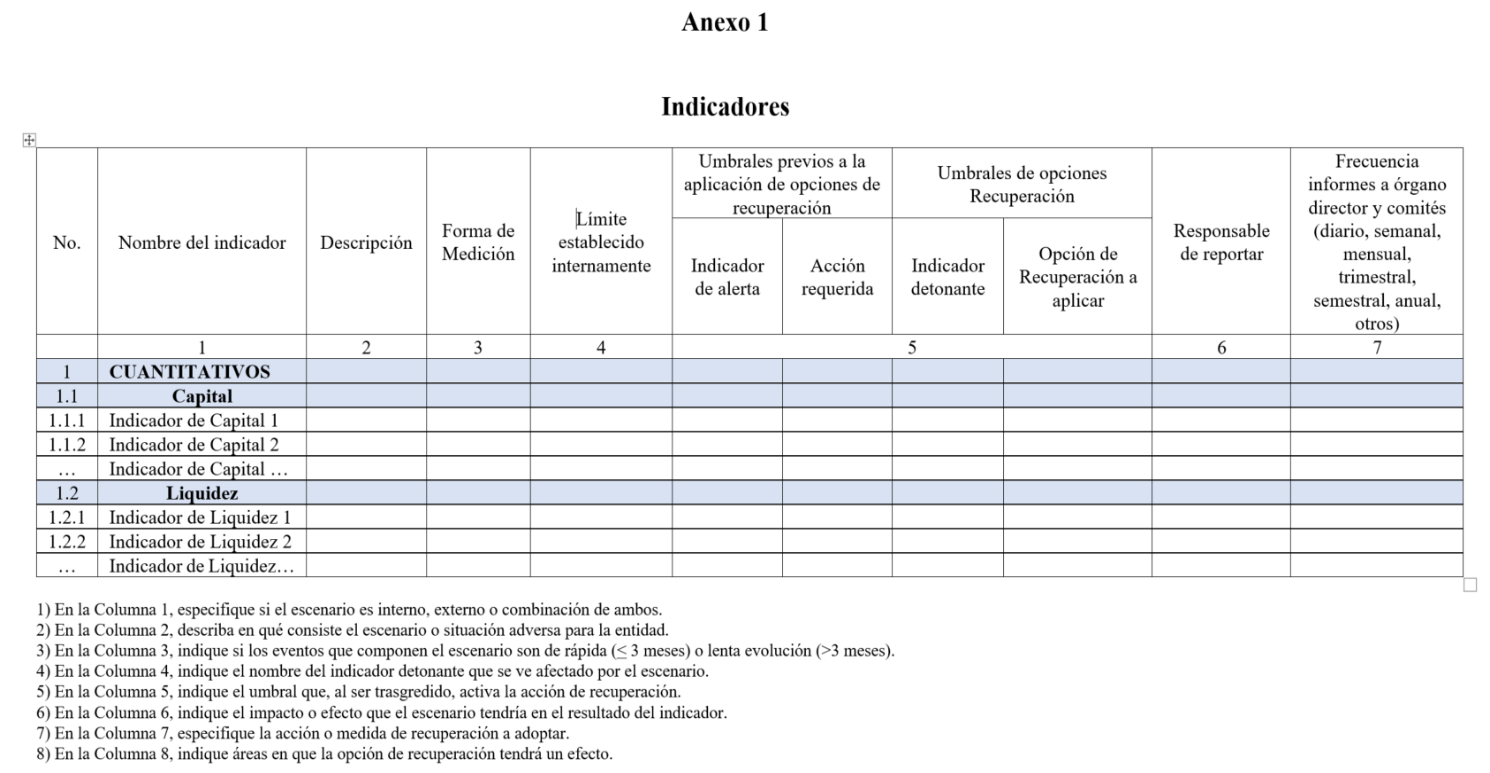 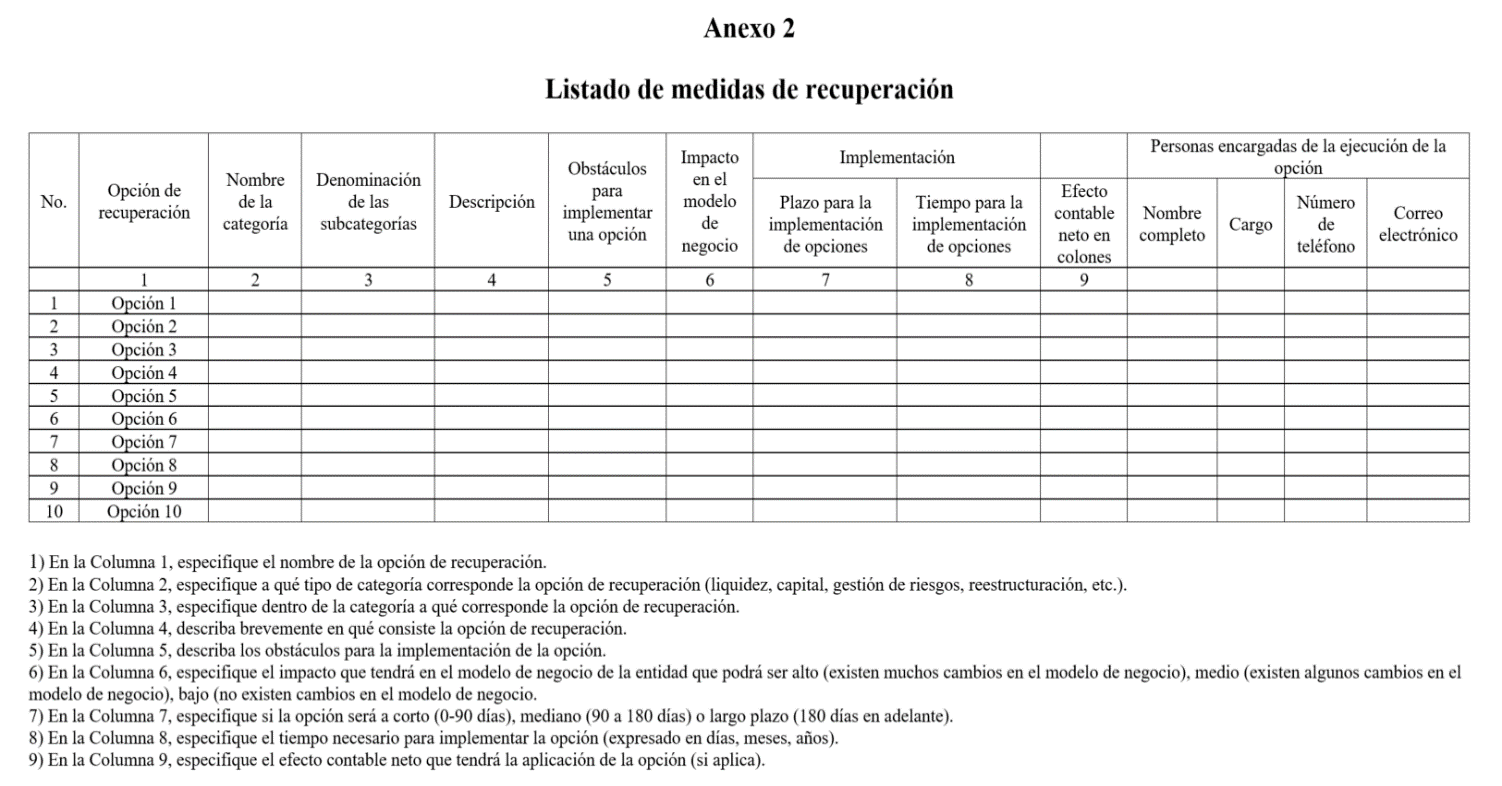 Atentamente,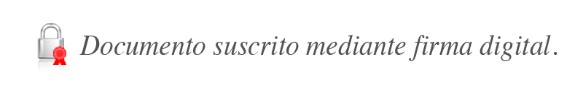 Celia Alpízar PaniaguaSecretaria Interina del Consejo